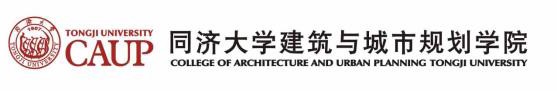 第三十三届学生会主席团候选人报名登记表姓名性别照片籍贯政治面貌照片专业及班级学号照片电话QQ照片微信电子邮箱学生工作及职务兴趣特长个人简历（学习经历、社会工作经历、奖惩情况及工作理念）请给出你做此选择的最真诚的理由我保证，在这决定我大学生活的关键时刻，绝不违背自己的意愿乱填。我将会努力地配合后期选拔工作，通过自身努力，为CAUP学生会奉献我自己的力量！                                     填写人签名：2019年9月我保证，在这决定我大学生活的关键时刻，绝不违背自己的意愿乱填。我将会努力地配合后期选拔工作，通过自身努力，为CAUP学生会奉献我自己的力量！                                     填写人签名：2019年9月我保证，在这决定我大学生活的关键时刻，绝不违背自己的意愿乱填。我将会努力地配合后期选拔工作，通过自身努力，为CAUP学生会奉献我自己的力量！                                     填写人签名：2019年9月我保证，在这决定我大学生活的关键时刻，绝不违背自己的意愿乱填。我将会努力地配合后期选拔工作，通过自身努力，为CAUP学生会奉献我自己的力量！                                     填写人签名：2019年9月我保证，在这决定我大学生活的关键时刻，绝不违背自己的意愿乱填。我将会努力地配合后期选拔工作，通过自身努力，为CAUP学生会奉献我自己的力量！                                     填写人签名：2019年9月